Форум располагается по адресу:http://europeclub.mybb.ru/ Скрины: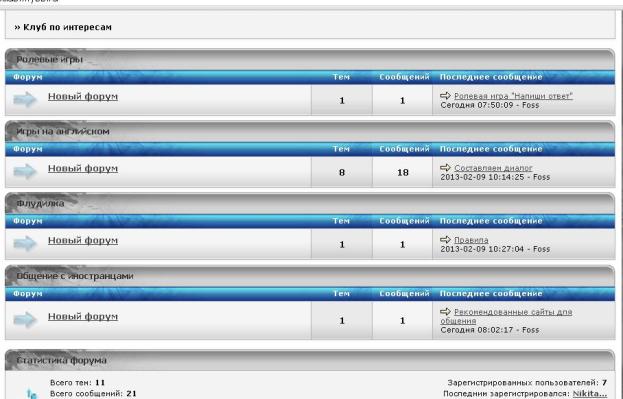 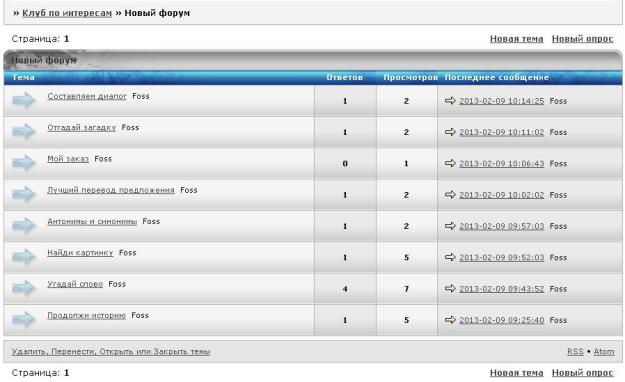 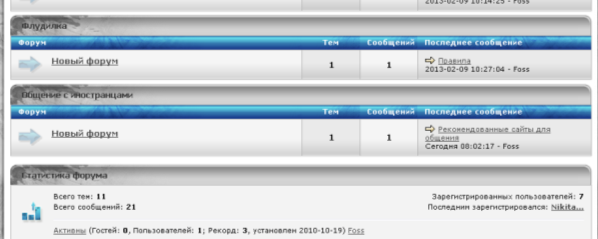 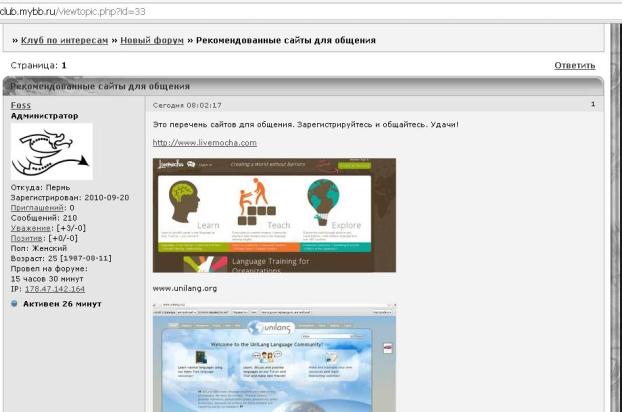 